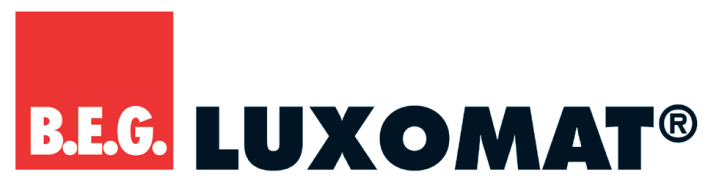 Decken-Präsenzmelder mit TageslichtauswertungLUXOMAT® PD9-M-1CPD9-M-1C-DE	weiß	Deckeneinbau	92900	IP20 Klasse IIALLGEMEIN:Mini-Präsenzmelder in der Ausführung als Master-GerätKleiner Sensorkopf ohne PotentiometerEin Kanal zum Schalten von LichtErweiterung des Erfassungsbereiches mit Slave-Geräten möglichManuelles Schalten über Taster möglichFederklemmen für den einfachen und schnellen Einbau in abgehängte Decken und in LeuchtenLeistungsteil passt durch die Bohrung für den Melder in der Decke (bei 34 mm Ø)Inklusive Ø 45 mm Abdeckring und AbdecklamellenWerkseinstellung 10 min und 500 LuxTechnische DatenEinstellungen nur mit Fernbedienung (IR-PD-1C)Netzspannung: 110-240 V AC, 50/60 HzErfassungsbereich: kreisförmig, 360°Kabellänge: 45 cm (geschirmt)Schutzgrad: IP20 / Klasse II / CEAbmessungen: 	- Sensorkopf (ca.): Ø 45 x H 28 mm- Leistungsteil (ca.): 165 x 24 x 24 mm (LxBxH)Gehäuse aus hochwertigem UV-beständigen PolycarbonatUmgebungstemperatur: -25°C – +50°CKanal 1 (Lichtsteuerung)Schaltleistung: 2300 W, cosφ=1; 1150 VA, cosφ=0,5Zeiteinstellungen: 5 min bis 30 min oder ImpulsHelligkeitswert: 10 - 2000 LuxGeltende Normen: EN 60669-1, EN 60669-2-1, CE-KonformitätserklärungErfassungsbereich 360°  (T=18°C)Erfassungsbereich 360°  (T=18°C)Erfassungsbereich 360°  (T=18°C)Erfassungsbereich 360°  (T=18°C)MontagehöheSitzende TätigkeitenQuer zum Melder gehenFrontal auf denMelder zugehen2,00 mr = 1,6 mr = 4,0 mr = 2,5 m2,50 mr = 2,0 mr = 5,0 mr = 3,0 m3,00 mr = 2,4 mr = 6,0 mr = 3,7 m3,50 m–r = 7,0 mr = 4,3 m4,00 m–r = 8,0 mr = 4,8 m4,50 m–r = 9,0 mr = 5,4 m5,00 m–r = 10,0 mr = 6,0 mOptionales Zubehör für PD9-M-1C Abdeckringe für PD9 (Ø 36 mm)-	weiß/ Edelstahl-Optik/ anthrazit92238/ 92237/ 9223592238/ 92237/ 92235Abdeckringe für PD9 (Ø 45 mm)-	weiß/ Edelstahl-Optik92327/ 9234692327/ 92346IR-Adapter-	schwarz9272692726IR-PD-1C (erforderlich)IR-PD-Mini-	grau-	grau92520921599252092159